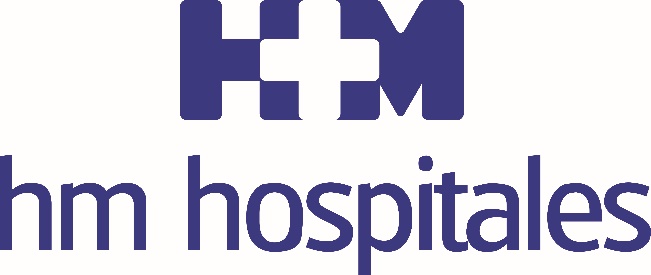 Las estancias de neonatos en la Maternidad HM Belén registraron un incremento del 57%CIRUGÍA, MEDICINA NUCLEAR, NEONATOLOGÍA Y ONCOLOGÍA, LAS ÁREAS QUE MÁS CRECEN EN 2017 ENLOS CENTROS CORUÑESES DE HM HOSPITALES Ambos hospitales mantuvieron el crecimiento en servicios asistenciales, con cifras superiores a las del año anteriorSuperaron las cifras de 2016 en materia de ingresos, consultas externas, estudios PET o intervenciones con navegación craneal, entre otrosLa actividad quirúrgica también aumentó con un total de 18.299 intervenciones entre el Hospital HM Modelo y la Maternidad HM BelénEl Servicio de Medicina Nuclear, uno de los elementos diferenciales del Hospital HM Modelo, también experimentó un ascensoA Coruña, 21 de febrero de 2018. Las cifras que arroja el balance de actividad de 2017 del Hospital HM Modelo y la Maternidad HM Belén, los dos centros de               HM Hospitales en A Coruña, corroboran la tendencia de crecimiento registrado en los últimos ejercicios. Cabe destacar el número de consultas externas de ambos hospitales, que alcanzaron una cifra conjunta de 223.056, un 6% más que el ejercicio anterior. Por lo que se refiere a las Urgencias, se asistió el pasado año a un total de 80.878 pacientes, una cifra similar a la de 2016, mientras que tanto los ingresos como las estancias en la UCI se vieron incrementadas, con 11.580 y 2.042 respectivamente.El área quirúrgica de los centros coruñeses de HM Hospitales también continúa su tendencia ascendente, con 18.299 intervenciones en 2017, un 2% más que el año anterior. Entre ellas, cabe destacar la realización de 11 operaciones con navegación craneal, un sistema que guía al cirujano en las intervenciones cerebrales complejas, principalmente tumorales, generando una mayor seguridad en el proceso. También merecen una mención la cirugía cardiaca con 49 intervenciones, y la de cáncer de mama con 105, que continúan incrementando su actividad con respecto a los años anteriores.Más neonatologíaEn la Maternidad HM Belén se registró un total de 1.046 nacimientos, una cifra ligeramente inferior a la del año precedente que se enmarca en una tendencia demográfica a la baja reflejada en la actividad de todos los hospitales. Entre los datos más llamativos destaca el notable aumento del número de estancias de neonatos, que ha pasado de 785 en 2016 a 1.234 en 2017, lo que supone un incremento del 57%. Este salto viene derivado de la puesta en marcha de la UCI neonatal 24 horas a finales de 2014 y pone de manifiesto la creciente confianza de las madres que deciden dar a luz en la Maternidad HM Belén.En cuanto a HM Fertility Center, que concentra todos los procedimientos de reproducción asistida, el balance de 2017 revela que se realizaron en este centro 110 ciclos de Fecundación in Vitro (FIV), 42 inseminaciones, 90 transferencias de embriones congelados, 27 vitrificaciones de ovocitos y 28 ciclos de donación de ovocitos.Estos datos, según explica la Dra. Pilar Múgica, directora médico de HM Hospitales en Galicia, “ponen de relieve la posición de liderazgo del Hospital HM Modelo y la Maternidad HM Belén, unos centros de referencia que se distinguen por su calidad asistencial, equipo humano de trayectoria contrastada y tecnología de última generación”. PET/TAC en continuo ascensoTambién continúan mejorando los datos de actividad en el Servicio de Medicina Nuclear, que constituye un elemento diferencial del centro coruñés de                          HM Hospitales, al ser el único hospital privado de Galicia que cuenta con este servicio. Así, en 2017 se realizaron 3.542 actuaciones en esta área, entre las que destacan los 2.060 estudios PET/TAC, un 5% más que el año anterior.Esta intensa actividad se manifiesta también en el resto de estudios del área de diagnóstico por imagen, en línea con los ejercicios anteriores. Así, cabe señalar la realización de 40.701 estudios de rayos X convencional, 20.553 ecografías, 7.356 TAC, 6.781 mamografías y 6.307 resonancias magnéticas, entre otras pruebas.HM HospitalesHM Hospitales es el grupo hospitalario privado de referencia a nivel nacional que basa su oferta en la excelencia asistencial sumada a la investigación, la docencia, la constante innovación tecnológica y la publicación de resultados.Dirigido por médicos y con capital 100% español, cuenta en la actualidad con más de 4.000 profesionales que concentran sus esfuerzos en ofrecer una medicina de calidad e innovadora centrada en el cuidado de la salud y el bienestar de sus pacientes y familiares.HM Hospitales está formado por 38 centros asistenciales: 14 hospitales, 3 centros integrales de alta especialización en Oncología, Cardiología y Neurociencias, además de 21 policlínicos. Todos ellos trabajan de manera coordinada para ofrecer una gestión integral de las necesidades y requerimientos de sus pacientes.En el año 2014, HM Hospitales puso las bases de un proyecto sanitario líder en Galicia con la incorporación del Hospital HM Modelo y la Maternidad HM Belén, dos centros de referencia en A Coruña a los que se han sumado en 2016 los hospitales HM Rosaleda y HM La Esperanza en Santiago de Compostela. En marzo de 2017 se ha adquirido en Vigo el Centro Médico el Castro – Hospital Perpetuo Socorro, ahora HM Vigo, con el objetivo de completar asistencialmente el llamado eje atlántico.Actualmente, HM Hospitales en Galicia dispone de más de 300 camas y 26 quirófanos que responden a todas las especialidades médicas y quirúrgicas y cuenta con la más avanzada tecnología de diagnóstico por imagen. Destacan la UCI de adultos y neonatal, los servicios de urgencias 24 horas y urgencias pediátricas, la medicina nuclear y el Laboratorio FIV entre otros. Estos recursos vienen a sumarse a los del resto del grupo en el conjunto de España, todos ellos con la mayor cualificación técnica y humana.Más información: www.hmhospitales.comMás información para medios:DPTO. DE COMUNICACIÓN DE HM HOSPITALESSantiago de CompostelaMiguel Álvarez LópezTel.: 981 551 200 (Ext. 1800) / Móvil 661 571 918 E-mail: malvarezlopez@hmhospitales.com